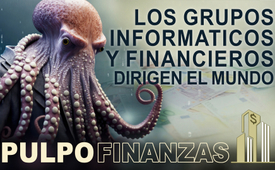 El pulpo del complejo financiero-digital (Desvelando el pulpo financiero)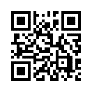 Una crisis tras otra sacuden el mundo. Existe una amenaza de recesión, hambre y pobreza para millones de personas. ¿Es una coincidencia o existe un poder capaz de controlar estos acontecimientos en todo el mundo?La fusión de las corporaciones financieras y de IT ha creado la mayor concentración de poder de la historia. Pero, ¿qué confiere a este poderoso complejo tanta influencia como para ser capaz de dirigir el destino del mundo?

Revelación del pulpo. Este mundo ha caído en las garras del terror de una sociedad secreta mundial. Como un pulpo, sus tentáculos alcanzan tus posesiones, tu salud y todo el conocimiento libre. Una investigación de Kla.TV - ¡Su canal independiente nº 1! www.kla.tv ¡Comparta ampliamente este vídeo! - El conocimiento es poder.

Apenas parece superada la crisis de Corona, el mundo se ve sacudido masivamente por la guerra de Ucrania y, en consecuencia, por la crisis energética y económica. Ahora existe incluso la amenaza de una recesión mundial y de pobreza y hambre para millones de personas. A pesar de ello, incluso los políticos pacifistas siguen alimentando la guerra. ¿Es esta evolución mundial hacia lo negativo una coincidencia, un fallo humano o es posible que haya algo más detrás? Si es así, debe existir una poder capaz de controlar y dominar estos acontecimientos en todo el mundo. Pero, ¿existe tal poder?
El experto en finanzas y economía Ernst Wolff responde claramente a esta pregunta con un "sí". Según Wolff, el complejo digital-financiero, es decir, las grandes corporaciones financieras y de IT con BlackRock y Vanguard a la cabeza, se ha convertido en una potencia dominante a escala mundial. BlackRock y Vanguard son los llamados gestores de activos que esencialmente administran el dinero de los superricos.

BlackRock, por ejemplo, se convirtió de repente en el mayor gestor de activos del mundo cuando los Rothschild transfirieron unos 2,8 billones de dólares estadounidenses a BlackRock. En la actualidad, los diez mayores gestores de activos del mundo administran activos por valor de 45 billones de dólares. Esta cifra es superior a la producción económica (producto interior bruto) de Estados Unidos, China, Japón y Alemania juntos. Es significativo que BlackRock y Vanguard dominen conjuntamente a través de sus participaciones a casi todos los demás grandes gestores de activos, empresas multinacionales y también a las grandes empresas de IT como Microsoft, Apple, Alphabet, Amazon y Facebook. Pero como a su vez dependen de sus servicios informáticos, se ha creado una dependencia mutua por la que prácticamente se han fusionado entre sí en una sola entidad: el "complejo digital-financiero".

El poder de las corporaciones IT radica en que controlan el flujo global de datos y, por tanto, tienen conocimiento de todo y de nada. Este conocimiento tiene tanto peso que, además del dinero, el control sobre los datos rige ahora el mundo. Así, la fusión de las corporaciones informáticas y financieras ha creado la mayor concentración de poder jamás vista.
Pero, ¿qué confiere a este poderoso complejo tanta influencia como para ser capaz de dirigir el destino del mundo? Ernst Wolff responde de la siguiente manera:

1. Gracias a su fortaleza financiera, los gestores de activos son capaces de controlar a su antojo cualquier mercado del mundo, poniendo de rodillas a los gobiernos recalcitrantes.
2. Dado que los grandes bancos y los principales bancos centrales no disponen de un sistema de análisis comparable, obtienen sus análisis del sistema de análisis de datos financieros "Aladdin" de BlackRock, único en el mundo. Esto constituye ahora la base de todas sus decisiones, lo que permite a BlackRock controlar e influir a su voluntad en la política financiera mundial.
3. Los medios de comunicación también están ahora bajo los dictados de este cártel. BlackRock y Vanguard, por ejemplo, determinan la información de las diez mayores empresas de medios de comunicación estadounidenses a través de sus grandes participaciones.
4. Importantes ONG como Greenpeace y Amnistía Internacional están sometidas a la voluntad de estas corporaciones, al igual que la ciencia y las universidades, ya que todas dependen de su dinero.
5. Los principales títeres de este complejo financiero-digital son sin embargo, -escuche y asómbrese- poderosas fundaciones como la Open Society Foundation de George Soros, la Bill & Melinda Gates Foundation y el Foro Económico Mundial WEF.

La Fundación Sociedad Abierta, por ejemplo, lleva infiltrándose en la política, los medios de comunicación y la educación de todo el mundo desde su fundación en 1979, e incluso ha participado en el derrocamiento de gobiernos indeseables en el pasado. Fundaciones como la Fundación Gates y el FEM controlan a su vez toda la ONU y la OMS. Además, el FEM lleva desde 1992 formando a la élite política e industrial en el programa Young Global Leader. Por ejemplo, los primeros ministros de Finlandia, Bélgica, Nueva Zelanda, Canadá y el presidente francés Emmanuel Macron se encuentran entre los Jóvenes Líderes Mundiales que representan la agenda del FEM. También lo son Angela Merkel, Mark Zuckerberg (fundador de Facebook), Jeff Bezos (fundador de Amazon), Elon Musk y Bill Gates.

Si se consideran estos entrelazamientos y redes globales, el complejo financiero-digital se asemeja a un poderoso pulpo a través del cual unos pocos superricos, como los Rothschild o los Rockefeller, dirigen el destino del mundo desde un segundo plano. Según Ernst Wolff, las crisis actuales sirven para enriquecerlos y para ampliar y consolidar su poder. Su mayor temor es que la humanidad se entere de que en realidad son muy pocos.
Por último, una cita de Ernst Wolff: "Y creo que el mensaje más grande e importante de nuestro tiempo es que el poder de las personas que están causando todo esto, que dirigen el FEM, que dirigen el complejo digital-financiero, no se basa en la cantidad de dinero que tienen ni en el hecho de que desplieguen ejércitos enteros para ellos, sino que su poder se basa en que la mayoría de la gente no entiende todo esto. [...] Y como ya he dicho, nos enfrentamos a una tremenda época de agitación, pero creo firmemente que lo más importante en este tiempo seguirá siendo la iluminación. Y estoy firmemente convencido de que si un gran número de personas comprende lo que está ocurriendo, también encontraremos soluciones. [...] Y creo que por eso no debemos resignarnos en esta fase, aunque todo parezca muy oscuro en este momento, cuando se acumulan nubes cada vez más oscuras en el cielo. Pero creo que estas nubes oscuras también darán a algunas personas tal chaparrón que posteriormente abrirán los ojos y verán lo que realmente está ocurriendo a su alrededor."de hag.Fuentes:Corona-, Ukraine- und Energiekrise
www.merkur.de/welt/corona-energiekrise-ukraine-krieg-armut-deutschland-ungleichheit-export-91867726.html
https://de.euronews.com/2022/04/13/immer-mehr-armut-und-hunger-hilfsorganisation-oxfam-legt-dustere-vorhersage-vor
www.merkur.de/politik/verband-13-millionen-menschen-von-armut-gefaehrdet-zr-91637688.html
www.finanzen.net/nachricht/aktien/duestere-aussichten-globale-rezession-erwartet-iwf-senkt-wachstumsprognose-34-das-schlimmste-kommt-noch-34-11785377

Hauptquelle
www.youtube.com/watch?v=IfsYaldMoQYbzw.
https://alpenschau.com/ernst-wolff-great-reset-world-economic-forum-alles-laeuft-nach-plan-video/

Einfluss von BlackRock und Vanguard auf Wirtschaft, Regierungen und Zentralbanken
https://uncutnews.ch/the-corbett-report-wie-blackrock-die-welt-eroberte-teil-1/
https://uncutnews.ch/wer-regiert-die-welt-blackrock-und-vanguard/

Rothschild und BlackRock
www.freisleben-news.com/wie-blackrock-zu-rothschild-billionen-gekommen-ist/

BlackRock / Larry Fink und das WEF
https://uncutnews.ch/the-corbett-report-wie-blackrock-die-welt-eroberte-teil-2/

Young Global Leader des WEF
https://dieunbestechlichen.com/2022/02/young-global-leaders-des-weltwirtschaftsforums-aufgedeckt/
https://transition-news.org/nzz-hauptgeschaftsfuhrer-ist-young-global-leader-des-wef

Elon Musk
www.americaoutloud.com/elon-musk-is-a-former-klaus-schwab-wef-young-global-leader/
https://alpenschau.com/ernst-wolff-elon-musk-und-twitter-die-grosse-spaltung-der-gesellschaft-video/

Jeff Bezos
https://wentworthreport.com/2022/01/07/klaus-schwabs-young-global-leaders-school-rules-the-world/

UN beherrscht von den Konzernen bzw. dem WEF
https://norberthaering.de/macht-kontrolle/un-foundation/
www.forum-csr.net/News/14207/Davos-„Partnerschaft“-von-UN-und-Weltwirtschaftsforum-beenden.html
www.fian.de/aktuelles/die-vereinten-nationen-und-das-world-economic-forum-eine-fatale-verbindung/

Open Society Stiftung
www.kla.tv/22509

Gates Stiftung und WHO
www.kla.tv/21489
www.kla.tv/22430
www.epochtimes.de/gesundheit/gates-stiftung-baut-einfluss-auf-who-aus-internationale-organisationen-kritisieren-aufnahme-in-weltgesundheitsversammlung-a2079006.html
www.deutschlandfunknova.de/beitrag/bill-and-melinda-gates-foundation-private-stiftung-nimmt-einfluss-auf-whoEsto también podría interesarle:#Finanzas - www.kla.tv/Finanzas

#Economia - www.kla.tv/Economia

#Lobbyismo - www.kla.tv/Lobbyismo

#Filtros - www.kla.tv/Filtros

#Ernst_Wolff - www.kla.tv/Ernst_WolffKla.TV – Las otras noticias ... libre – independiente – no censurada ...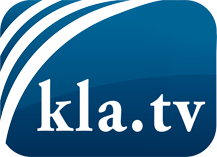 lo que los medios de comunicación no deberían omitir ...poco escuchado – del pueblo para el pueblo ...cada viernes emisiones a las 19:45 horas en www.kla.tv/es¡Vale la pena seguir adelante!Para obtener una suscripción gratuita con noticias mensuales
por correo electrónico, suscríbase a: www.kla.tv/abo-esAviso de seguridad:Lamentablemente, las voces discrepantes siguen siendo censuradas y reprimidas. Mientras no informemos según los intereses e ideologías de la prensa del sistema, debemos esperar siempre que se busquen pretextos para bloquear o perjudicar a Kla.TV.Por lo tanto, ¡conéctese hoy con independencia de Internet!
Haga clic aquí: www.kla.tv/vernetzung&lang=esLicencia:    Licencia Creative Commons con atribución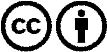 ¡Se desea la distribución y reprocesamiento con atribución! Sin embargo, el material no puede presentarse fuera de contexto.
Con las instituciones financiadas con dinero público está prohibido el uso sin consulta.Las infracciones pueden ser perseguidas.